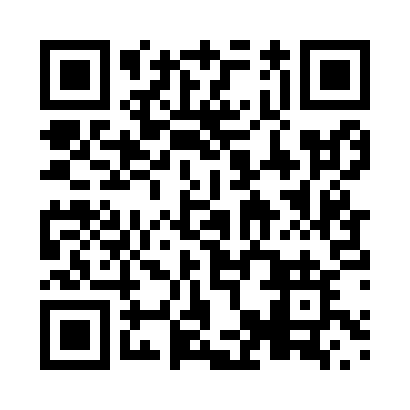 Prayer times for Hamiota, Manitoba, CanadaWed 1 May 2024 - Fri 31 May 2024High Latitude Method: Angle Based RulePrayer Calculation Method: Islamic Society of North AmericaAsar Calculation Method: HanafiPrayer times provided by https://www.salahtimes.comDateDayFajrSunriseDhuhrAsrMaghribIsha1Wed4:266:171:396:459:0310:542Thu4:236:151:396:469:0410:573Fri4:216:131:396:479:0610:594Sat4:186:121:396:489:0711:025Sun4:156:101:396:499:0911:046Mon4:136:081:396:509:1011:077Tue4:106:071:396:519:1211:098Wed4:086:051:396:529:1311:129Thu4:056:041:396:539:1511:1410Fri4:026:021:396:549:1611:1711Sat4:006:011:396:559:1811:1912Sun3:575:591:396:559:1911:2213Mon3:555:581:396:569:2111:2414Tue3:525:561:396:579:2211:2715Wed3:505:551:396:589:2311:2916Thu3:475:531:396:599:2511:3217Fri3:465:521:397:009:2611:3318Sat3:455:511:397:009:2811:3319Sun3:445:501:397:019:2911:3420Mon3:445:481:397:029:3011:3521Tue3:435:471:397:039:3211:3522Wed3:435:461:397:049:3311:3623Thu3:425:451:397:049:3411:3724Fri3:425:441:397:059:3511:3725Sat3:415:431:397:069:3711:3826Sun3:415:421:407:069:3811:3927Mon3:405:411:407:079:3911:3928Tue3:405:401:407:089:4011:4029Wed3:405:391:407:099:4111:4130Thu3:395:381:407:099:4211:4131Fri3:395:381:407:109:4311:42